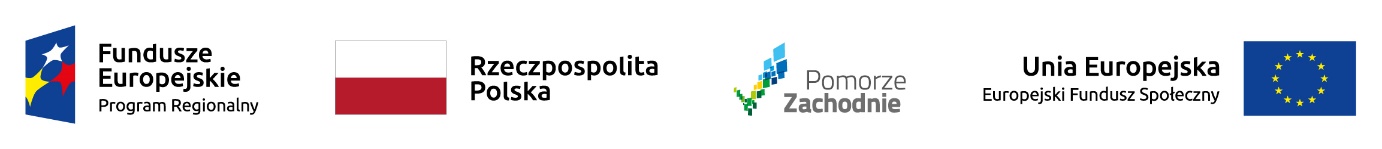 Szczegółowy harmonogram działań w projekcie w 2020 r.Rodzaj wsparciaData i godzinaAdres realizacji wsparciaPlanowana liczba uczestnikówPrace remontowo-budowlane11 VIII 2020r. – 30 X 2020r.SKISul. Armii Polskiej 33
76-004 Sianów–Indywidualne poradnictwo prawneVII 2020r. – XII 2020r.W każdy wtorek miesiąca w godz.15-17MGOPSul. Słowackiego 3a,
76-004 Sianów21Indywidualne poradnictwo psychologiczneVII 2020r. – XII 2020r.W pierwszy i trzeci wtorek  w godz.15-17MGOPSul. Słowackiego 3a,
76-004 Sianów21Indywidualne poradnictwo pedagogiczneVII 2020r. – XII 2020r.W drugi i czwarty wtorek miesiąca w godz.15-17MGOPSul. Słowackiego 3a,
76-004 Sianów21Warsztaty/treningi/zajęcia grupowe17 VI 2020r. „ Rozpoznawanie roślin i ich dobór do projektu”HORTULUS,
Dobrzyca 76
76-038 Dobrzyca7Warsztaty/treningi/zajęcia grupowe2 VII 2020r. „Ogród w szkle”SKIS
ul. Armii Polskiej 33
76-004 Sianów7Wyjazdy edukacyjno-animacyjne dla rodzin z dziećmi8 VII 2020r.- Wyjazd do Pomeranii Fun ParkPomerania Fun ParkPyszka 478-112 Dygowo29Wyjazdy edukacyjno-animacyjne dla rodzin z dziećmi3-4 X 2020r. Wyjazd do GdańskaGdańsk23Doradca zawodowy indywidualne konsultacje17,18,20,21,22,23,27,31 X 2020r.7,14,15 XI 2020r.Konsultacje z uczestniczkami prowadzone zdalnie5Doradca zawodowy zajęcia grupowe13 X 2020r. “Warsztat z zakresu umiejętności poszukiwania pracy. Aktualności na rynku pracy”ul. Piastów 176-004 Sianów5